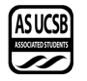 Senate AgendaAssociated Students4 November 2021Email Vote Minutes/Actions recorded by: Maggie BoyleMOTION/SECOND: Stankiewicz/JohnsonMotion language: motion to bring the Senate out of recess and go into an email voteACTION: Email Vote: 19-0-0 PASS  Vote Taken: 5 November 2021MOTION/SECOND: Stankiewicz/JohnsonMotion language: motion to suspend orders of the day and go into standing committee minutes and open up F&B 11/01 minutesACTION: Email Vote: 19-0-0 PASS  Vote Taken: 5 November 2021*Moved to Standing Committee minutes*A) MEETING BUSINESSA-1) Roll CallA-2) Excused Absences  Senator Castillo from 6:30 pm to 8:30 pm Senator Liebetrau from 8:00 pm to 9:00 pm Proxy Ali until 7:40 pm Nicole Bonguard for the entire meetingA-3) Acceptance of ProxiesB) External ReportsB-1) Chancellor’s Representative-B-2) UCPD Representative-B-3) GSA Representative-B-4) University Center Governance Board Representative-B-5) IVCSD Representative- C) New Business110321-25 Resolution to Oppose the Construction of Munger Hall Gonzalez - C. LeeD) PUBLIC FORUM-E) Acceptance of AgendaF) Consent Calendar-   G) Action ItemsG-1) Immediate ConsiderationG-2)Old Business-       102721-22 A Bill to Update the Associated Students Office of the President Legal Code  Mirshokri -  Rutenburg 102721-23 Bill to Add a Standing Policy on A.S. Accountability 		Gonzalez - Tran102721-24 Bill to Amend the Legal Code of the IVCRC		Bongard - GonzalezH) Recess-I) ASUCSB ReportsI-1) Administrative Committees-I-2) Boards and Commissions-I-3) Unit Reports-I-4) President’s Cabinet Report -I-5) Executive Director’s Report-I-6) Executive Officers’ Report -      President      Internal Vice President       External Vice President of Local Affairs      External Vice President of Statewide Affairs      Student Advocate GeneralI-7) Senator Representative Reports-I-8) Administrative Reports-J) Committee ReportsJ-1) Standing Committee on Finance and Business-J-2) Standing Committee on External Affairs-J-3) Standing Committee on Internal Affairs-J-4) Standing Committee on Basic Needs-J-5) Group Project and other Temporary Committee Reports- K) Minutes and Allocations:K-1) Senate Minutes 	    K-2) Administrative Committees MinutesK-3) BCU Minutes	ASPB 11/1ASBWHC 11/1ZWC 11/1EAB 11/1CAB 11/1	IVCRC 10/28 	IVTU 10/19 10/26OoTC 10/22 10/29ASFB 10/29CFF 9/29 10/06/ 10/20PMHC 10/21 10/28HRB 10/28 CMU 10/06 10/20 10/27 11/03CF 10/07K-4) Standing Committee Minutes	*Moved here and opened F&B 11/01 minutes*F&B 11/01Associated StudentsDATE: November 1, 2021ZOOM recurring link: https://ucsb.zoom.us/j/9518705947MEETING BUSINESSRECOMMENDATION: Call To order at: 4:04PMStankiewicz: We are not meeting quorum againRecommendation:MOTION/SECOND: Proxy Solomon/RutenburgMotion Language: motion to start the meeting at 4:04PMACTION: passed 4:04 PMAdvisor/Staff Instruction/Request:Responsible for Follow-through:Additional approval required: YES SenateMOTION/SECOND: Stankiewicz/JohnsonMotion language: motion to start the meeting at 4:04PMACTION: Email Vote: 19-0-0 PASS  Vote Taken: 5 November 2021A-2. Attendance, pronouns, & Ice Breaker (including non-members): favorite cheesy jokeLand AcknowledgmentWe ask you to join us in acknowledging the Chumash Peoples, their Elders, both past and present, as well as their future generations. We would like to take this opportunity for us all to reflect on how the work we do here today, in our search for knowledge, our opportunities to teach, and every day, in our chosen fields, affects these lands and the peoples of these lands that we work with and research to protect.We acknowledge that this University system was founded upon exclusions and erasures of many Indigenous peoples, including those on whose lands this institution is located, the villages and unceded lands of the Chumash people.  This UCSB Administration has failed to faithfully and dutifully support the traditional custodians of these lands, Chumash people and Indigenous students, through their continued support of Mauna Kea.As we work together to prevent further damage to these lands and waters that support not only our livelihoods, recreation, lifestyles, research, and education, we remember that the Chumash peoples of this area have been separated from these lands, unable to maintain livelihoods as they should, unable to recreate traditionally, unable to maintain their traditional lifeways freely, and unable to have the same access to their lands that we are provided, to do their own traditional research and educate their future generations.The Chumash people are comprised of the descendants of Indigenous peoples removed from their Island of origin Limuw (Santa Cruz), Anyapac (Anacapa), Wima (Santa Rosa) and Tuqan (San Miguel), subjugated by 5 missions during Spanish colonization of the Central Coast, from Malibu to Morro Bay and inland to Bakersfield. The Villages, upon which this University sits, were a safe haven for maritime travelers. A place alive with trading, hospitality, and abundance. A place where knowledge of and from the surrounding areas, far and wide, was shared with all people of this place and its many visitors. A traditional place of sharing knowledge and education. A tradition this University has an obligation to remember.Many of the projects and research conducted by this University are within the traditional territory of the Chumash Peoples, and/or affect other Indigenous peoples in their territories and in spite of all of this, each Tribe, Council, Clan, and Band is working diligently to restore and continue their traditional stewardship practices on these lands and heal from this historical trauma.The damage that has been done and continues to be done by not sharing the true history and legacy in this place and others, and by the exploitation of the Natural Cultural Resources of these areas, can never be erased, there is no mitigation or research project that can make their communities whole again. But we can do better!As educators, friends, and allies, together, we can acknowledge the mistakes and atrocities of the past and move forward in remembrance and relationship with the local Chumash peoples and other Indigenous peoples, to facilitate their process of healing by making sure that our processes here make room for their Chumash and Indigenous voices to be heard, their Traditional Ecological Knowledge of these territories to be listened to and their peoples to be a part of the healing of these lands and waters, as well as themselves.This acknowledgment, though brief and in no way complete, demonstrates a commitment by this institution and their educators, to begin the process of creating a relationship with the local Chumash and Indigenous Communities and work to dismantle the ongoing legacies of settler colonialism.We come together today to acknowledge, stand up for, and give voice to, the unceded lands and waters of the Chumash and all their peoplesA-3. Acceptance of Excused Absences and Proxies Excuse senator Bongard from 4-5 pmRecommendation:MOTION/SECOND: Proxy Solomon/JiangMotion Language: motion to excuse Senator Bongard  from 4-5PMACTION: passed 4:11 PMAdvisor/Staff Instruction/Request:Responsible for Follow-through:Additional approval required: YES SenateMOTION/SECOND: Stankiewicz/JohnsonMotion language: motion to excuse Senator Bongard from 4-5PMACTION: Email Vote: 19-0-0 PASS  Vote Taken: 5 November 2021Xia: I wanted to be excused early todayStankiewicz: Yea someone can motion to do that, what time?Xia: 5PMRecommendation:MOTION/SECOND: Proxy Majcher/Proxy SolomonMotion Language: motion to excuse Anna Xia at 5pmACTION: passed 4:13 PMAdvisor/Staff Instruction/Request:Responsible for Follow-through:Additional approval required: YES SenateMOTION/SECOND: Stankiewicz/JohnsonMotion language: motion to excuse Ana Xia at 5PMACTION: Email Vote: 19-0-0 PASS  Vote Taken: 5 November 2021B. PUBLIC FORUM (2 minutes each unless requested otherwise)Badminton ClubPresenting: Bryan JangBadminton Club: Few last-minute changes for our funding request, we need it corrected. Going to our first in-person tournament at UCLA. Travel expenses, parking, housing, 6 cars, used gas formula provided on the website that covers all information for the meet on my end. Airbnb 1: $388, Airbnb 2: 313.20, Parking $14 x 6 cars= $84 (full day parking at UCLA), Gas $101 x 6 cars= $606 (rates from the website), new total requesting is $1391.40Kelsey Thibdeau: How are you traveling?	Badminton Club: Private car, 6 designated driversKelsey: Everyone needs to submit insurance and check policy requirements to cover all your basis.Badminton Club: Submit the insurance to the committee?Kelsey: When you submit your requisition form.Chinese Student and Scholars Association Presenting: Freda LiChinese Student Scholars Association: Basketball tournament November 10th . open to all students. We have $50 for reservation to the event. Pavilion gym rent is $120, three managers are $15/hr each=$270, two referees $15/hr each= $180, champion award $200, runner-up award $50, events reservation deposit is $50.Xia: For deposit. Does it mean people should be reimbursed?CSSA: Pay for the rent. And for the awards category decrease it or depends. Going to come out to less than $200.Proxy Majcher: For the referees and managers you need contracts for them two weeks before having you done that?	CSSA: We just had a meeting with the Rec Cen, they would rent it for us. Proxy Majcher: Are the managers and referees coming from Rec Cen?	CSSA: YesProxy Majcher: Oh. Also, this year we can’t fund awards. We can’t fund the $250 and the other one because it is against financial policy. 	CSSA: Okay I understandHirth: Event registration deposit is it for the gym? For the tournament?	CSSA: YesKelsey: Who is it paid to?	CSSA: After registered for shoreline, it asked me to pay for that $50.Kelsey: Does it count for the rent of the gym?Stankiewicz: Do you know if the deposit goes for the gym or is it separate?	CSSA: Pay for rent reservationCSSA: Maybe it is included for the gym rent. Because I confirmed the space.Stankiewicz: Assuming it doesn’t go towards the rent?Kelsey: Pretty sure we are not allowed to fund deposits, I don’t know if it is credited towards the rent, I think the issue is that the deposit is upfront which we cannot do. I will check for you though and get a better answer because we are not meeting quorum if we are allowed to fund it we can add it back in for the senate meeting.
Stankiewicz: Bee technically isnt allowed to change our motions. I can send an email vote to approve the extra $50 funding, if we figure our before Tuesday 3pm. Bee can’t change our motion language. C.	REPORTS  Advisor’s Report Kelsey Thibdeau:Nothing from me and Anjum is out today she is ill.Chair’s ReportProcess in appointing a Head Financial OfficerIf you are a senator make sure you allow yourself give authorized signer workshopsChief Financial Officer’s Report D.	ACCEPTANCE of AGENDA/CHANGES to AGENDARecommendation:MOTION/SECOND: Rutenburg/Proxy SolomonMotion Language: motion to accept the agendaACTION: passed 4:32 PMAdvisor/Staff Instruction/Request:Responsible for Follow-through:Additional approval required: YES SenateMOTION/SECOND: Stankiewicz/JohnsonMotion language: motion to accept the agenda ACTION: Email Vote: 19-0-0 PASS  Vote Taken: 5 November 2021E.          ACCEPTANCE of ACTION SUMMARY/MINUTESF&B email vote minutes 10/20F&B 10/25  meeting minutesRecommendation:MOTION/SECOND: Proxy Solomon/HirthMotion Language: motion to bundle and approve F&B meeting minutesACTION: passed 4:33 PMAdvisor/Staff Instruction/Request:Responsible for Follow-through:Additional approval required: YES SenateMOTION/SECOND: Stankiewicz/JohnsonMotion language: motion to bundle and approve F&B meeting minutes  ACTION: Email Vote: 19-0-0 PASS  Vote Taken: 5 November 2021F.	ACTION ITEMS 
	F-2. New BusinessBadminton ClubRequesting $1391.40 out of the SEAL Fall quarter fundRecommendation:MOTION/SECOND: Proxy Majcher/Proxy SolomonMotion Language: motion to fully fund Badminton Club $1391.40 out of the SEAL Fall quarter fundACTION: passed 4:34 PMAdvisor/Staff Instruction/Request:Responsible for Follow-through:Additional approval required: YES SenateMOTION/SECOND: Stankiewicz/JohnsonMotion language: motion to full fund Badminton Club $1,391.40 out of the SEAL Fall Quarter FundACTION: Email Vote: 17-0-2 PASS  Vote Taken: 5 November 2021Chinese Student and Scholar Association$870 from SEAL Fall quarter fundSubtraction of $300 from award money and deposit for the gym; total funding request $570Recommendation:MOTION/SECOND: Jiang/XiaMotion Language: motion to fund Chinese Student and Scholar Association $570 out of the SEAL Fall quarter fundACTION: passed 4:36 PMAdvisor/Staff Instruction/Request:Responsible for Follow-through:Additional approval required: YES SenateMOTION/SECOND: Stankiewicz/JohnsonMotion language: motion to fund Chinese Student and Scholar Association $570 out of the SEAL Fall Quarter fund  ACTION: Email Vote: 19-1-2 PASS  Vote Taken: 5 November 2021G.	Discussion Items
ADJOURNMENTMOTION: adjourn at  Recommendation:MOTION/SECOND: Hirth/XiaMotion Language: motion to end the meeting at 4:37PMACTION: passed 4:37 PMAdvisor/Staff Instruction/Request:Responsible for Follow-through:Additional approval required: YES SenateMOTION/SECOND: Stankiewicz/JohnsonMotion language: motion to adjourn the standing committee meeting at 4:37PM ACTION: Email Vote: 19-0-0 PASS  Vote Taken: 5 November 2021MOTION/SECOND: Stankiewicz/JohnsonMotion language: motion to exit out of F&B 11/01 minutes ACTION: Email Vote: 19-0-0 PASS  Vote Taken: 5 November 2021MOTION/SECOND: Stankiewicz/JohnsonMotion language: motion to resume orders of the day and move back into a recess until 6:30PM Wednesday 11/10 ACTION: Email Vote: 19-0-0 PASS  Vote Taken: 5 November 2021L-1 ) AppointmentsA.S Public & Mental Health Commission Appointment of Michelle Salve confirmed as Co-ChairAppointment of Orchid Sett confirmed as Conference CoordinatorAppointment of Shahir Salaheen confirmed as Mental Health Conference Team CoordinatorA.S Finance and Business Committee Appointment of Dylan Shapiro as Financial OfficerAppointment of Anna Xia as Financial OfficerAppointment of Cody Jiang as Financial OfficerAppointment of Shreya Shantharaj as Financial OfficerAppointment of Jasmin Hirth as Financial OfficerAppointment of Jonathan Puentes as Financial OfficerAppointment of Adam Majcher as Chief/Head Financial OfficerM) Discussion ItemsN) RemarksO) AdjournmentNameNote:absent (excused/notexcused)arrived late (time)departed early (time)proxy (full name)Name Note:absent (excused/notexcused)arrived late (time)departed early (time)proxy (full name)Jonathan AlbertsPresentAlexander LiebetrauAbsentNicole BongardPresentAbigail MerkelPresentCesar CastilloPresentKian MirshokriPresentCassandra ChowPresentLuisa RamirezAbsent (Proxy: Samiya Ali)Ethan EnglerPresentErika RamosPresentJamison EvansAbsentAvital RutenburgPresentDavid GjerdePresentHailey StankiewiczPresentJessy GonzalezAbsentTaylor TaitPresentBrieonni JohnsonAbsentVincent TranAbsentMegan KhobianPresentAijia WangPresentCaria LeePresentRanna ZahabiPresentHannah LeePresentApril ZhangPresentNameNote:Absent (excused/not excused)Arrived late (time)Departed early (time)Proxy (full name)Hailey StankiewiczChairPresentBrieonni JohnsonVice-chairAbsent (Excused from 4pm-5pm; Proxy: Maki Solomon)TBACFOTaylor TaitSenatorAbsent (Excused; Proxy: Adam Majcher)Cassandra ChowSenatorAbsent (Excused)Ethan EnglerSenatorAbsent (Proxy: Eamon Bashiri)Nicole Bongard SenatorAbsent (Excused)Avital RutenburgSenatorPresentAnna XiaFinance OfficerPresentShreya ShantharajFinance OfficerPresentDylan ShapiroFinance OfficerAbsent Jonathan PuentesFinance OfficerAbsent (Excused)Cody JiangFinance OfficerPresentJasmin HirthFinance OfficerPresentSEAL Fund Fall Quarter$115,600.42Senate Unallocated$75,778.30SIOP$45,000.00Culture/ Grads$45,000.00Sports Teams$27,000.00Academic Teams$17,090.00Conference Fund$63,000.00